Vejledning til elever – registrering i projektet Merkantil dannelse i et STEM-perspektivDelprojektets navn:Dato for start:Dato for slut:Senest revideret: 12.08.2020Velkommen Velkommen til delprojektet ”xxxx”, som er en del af Socialfondsprojektet Merkantil dannelse i et STEM-perspektiv. At det er et Socialfondsprojekt betyder, at EU støtter projektet ved at betale en del af udgifterne til at udvikle nye initiativer, forløb og fag på din uddannelseNår du er deltager i et Socialfondsprojekt som elev, er du med til at opfylde nogle af de mål, som er opsat at EU og Erhvervsstyrelsen. Du bidrager ved at deltage i denne del af projektet. Din deltagelse dokumenteres ved, at du udfylder det startskema, du har fået en mail om.I denne vejledning kan du læse om, hvad du som deltager skal gøre i forbindelse med projektet. RegistreringNår du deltager i dit første forløb, som er tilknyttet projektet, skal du udfylde et startskema. Startskemaet skal udfyldes digital og indsendes til registrering hos Erhvervsstyrelsen ved hjælp af Nem Id. Husk derfor at medbringe nøglekort eller installér Nem Id appen på din telefon, inden du starter på forløbet.Inden forløbet starter, modtager du en mail med emnet Startskema og henvisning til et projekt. Når du åbner det, får du en kort instruktion om at klikke på linket.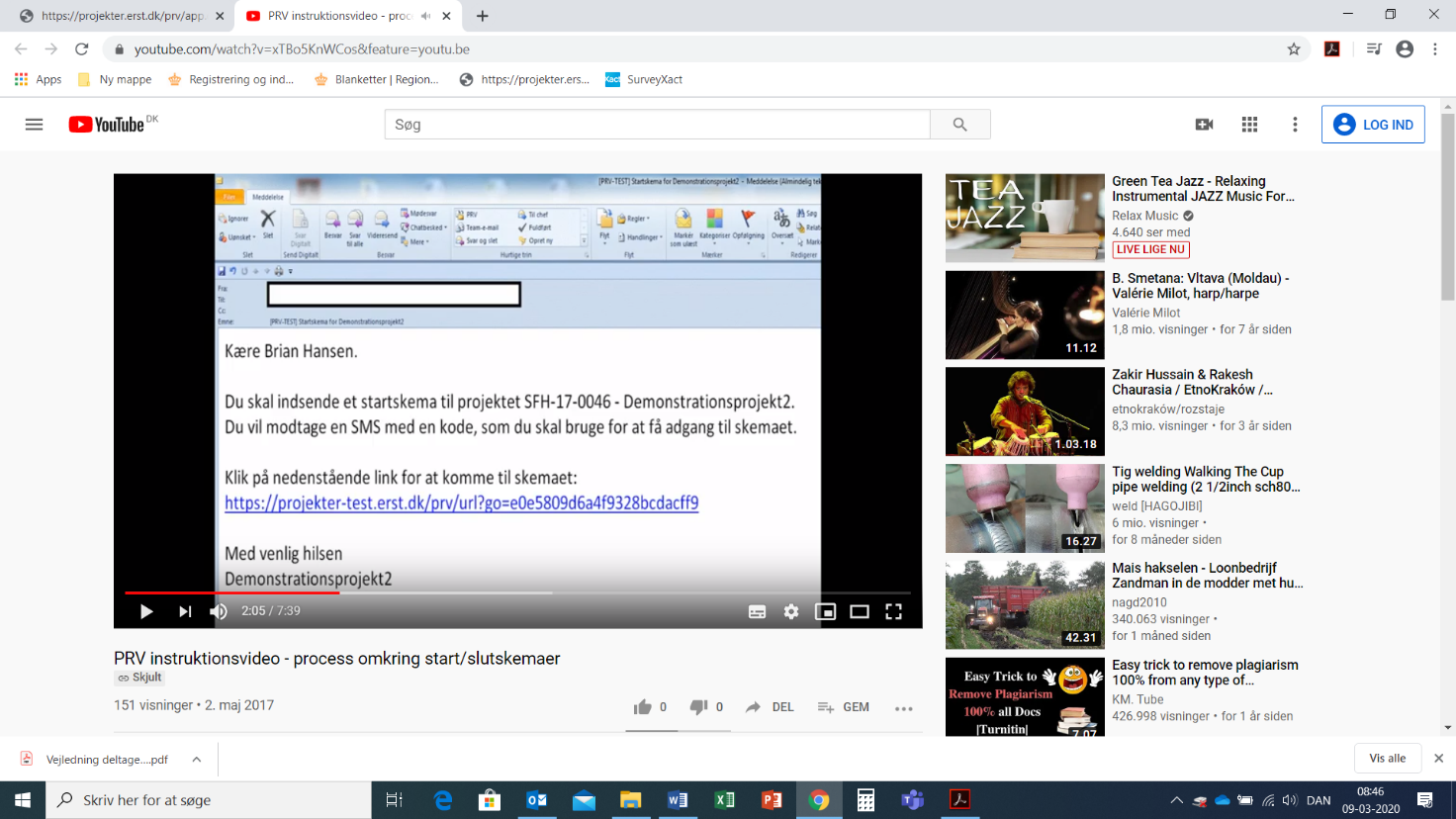 Når du har klikket på linket, ser du dette vindue, og modtager ganske kort til efter en SMS med en kode på din telefon.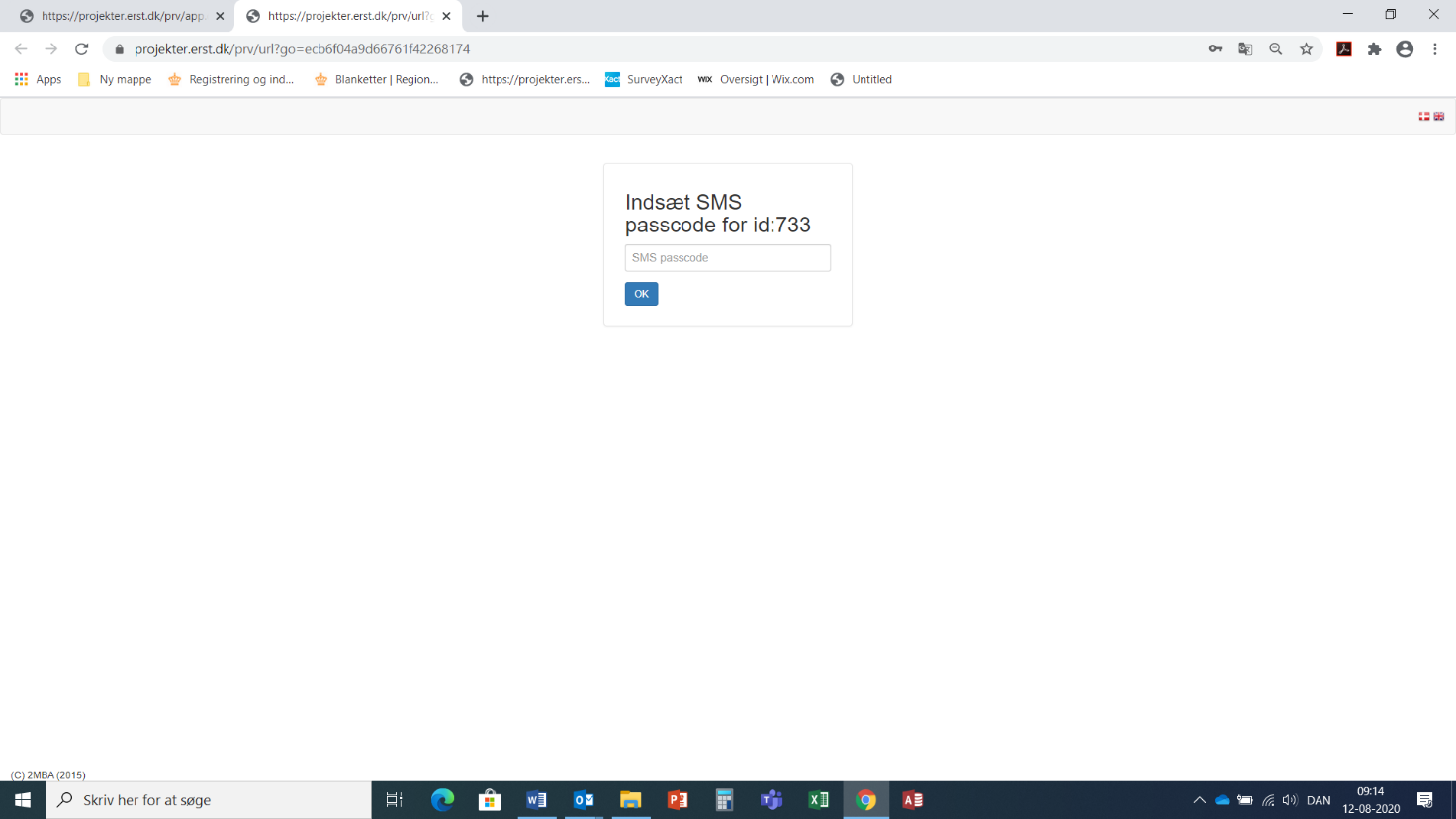 Du indtaster koden og kommer videre til dette billede. Her klikker du på Rediger 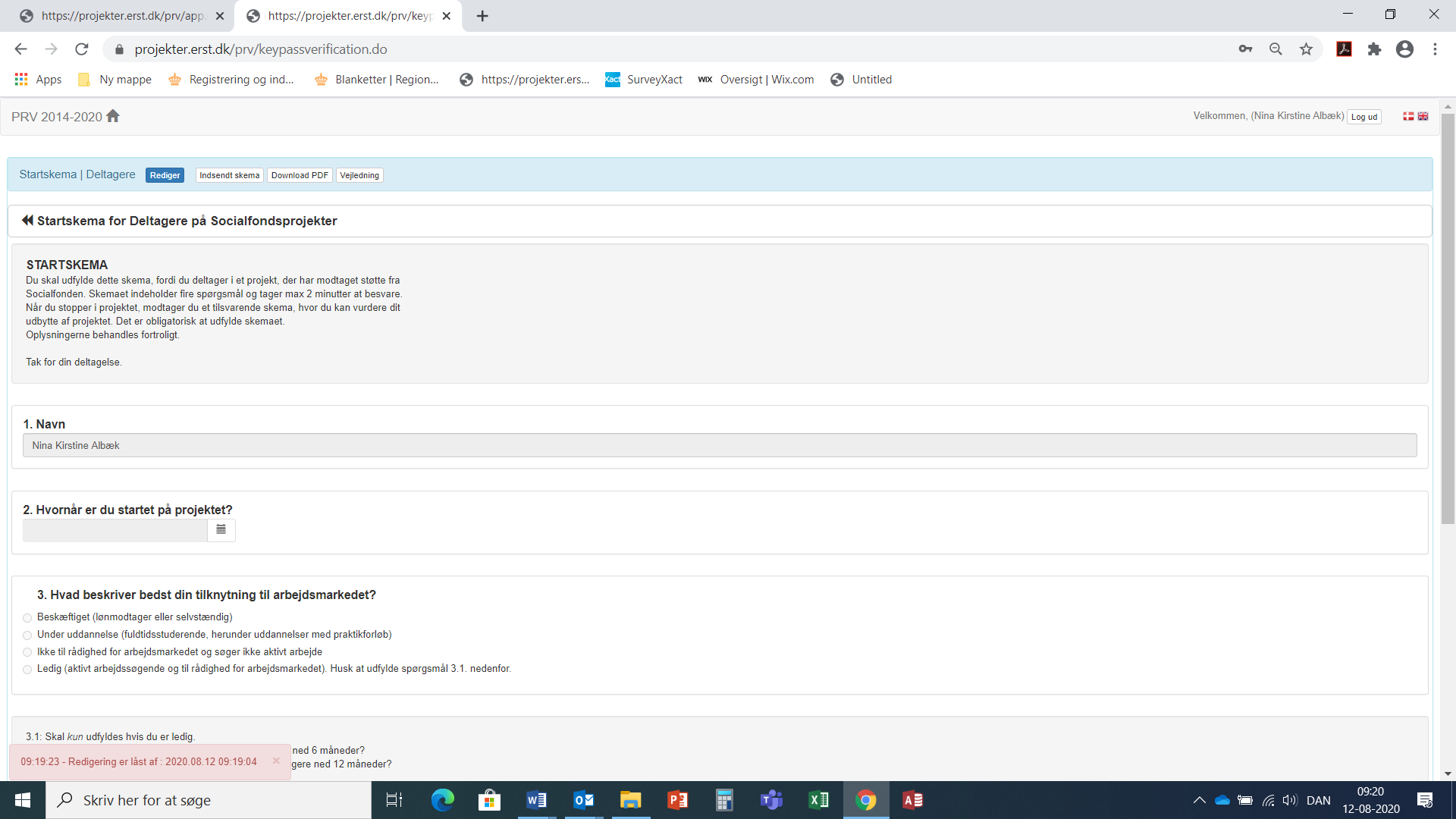 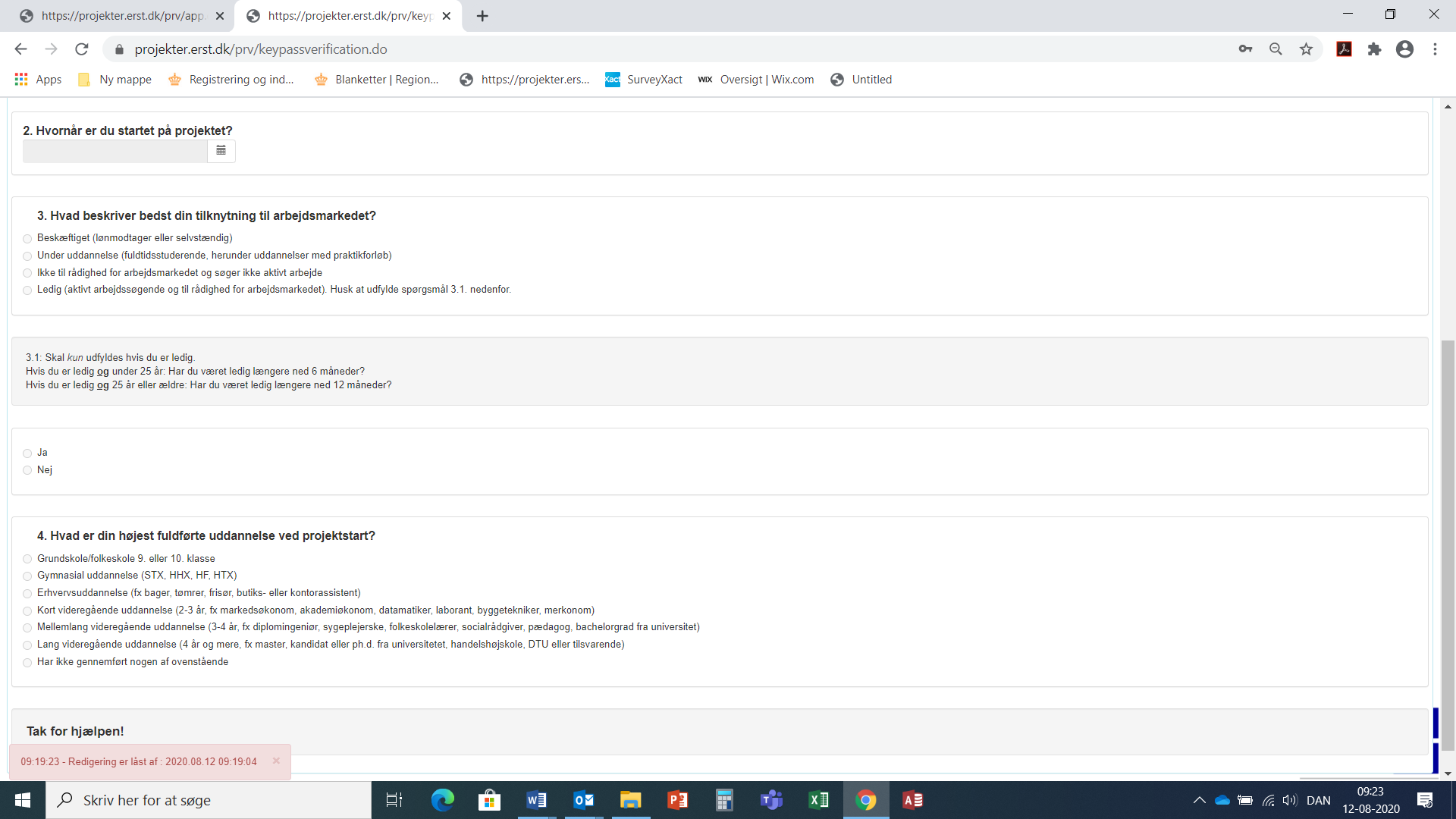 og kommer videre til startskemaet, som er udfyldt med dit navn. Du skal skrive dato for start (den dag dit forløb starter – i dag)I spørgsmål 3 spørger de til din tilknytning til arbejdsmarkedet. Her skal du klikke i nr. 2 ”Under uddannelse (fuldtidsstuderende, herunder uddannelser med praktikforløb”Spørgsmål 3.1 skal kun besvares, hvis du er ledig, så her svarer du nej og springer videre til næste spørgsmål, Spørgsmål 4, hvor du skal svare hvad den højeste fuldførte uddannelse er. Altså den højeste du har afsluttet med en afgangseksamen – altså ikke den du går på nu.		Når du har besvaret spørgsmålene skal du gemme – øverst på siden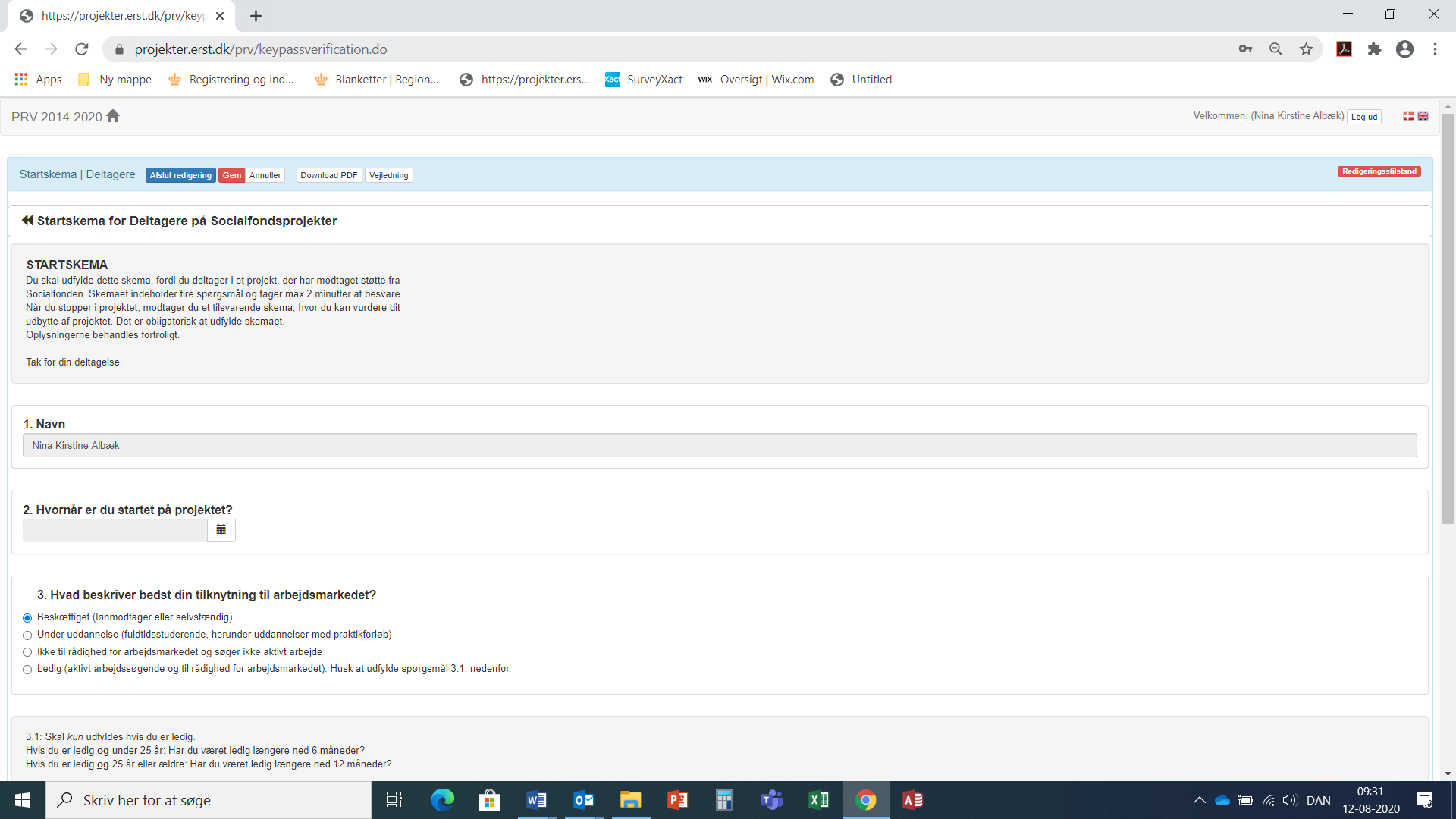 og signere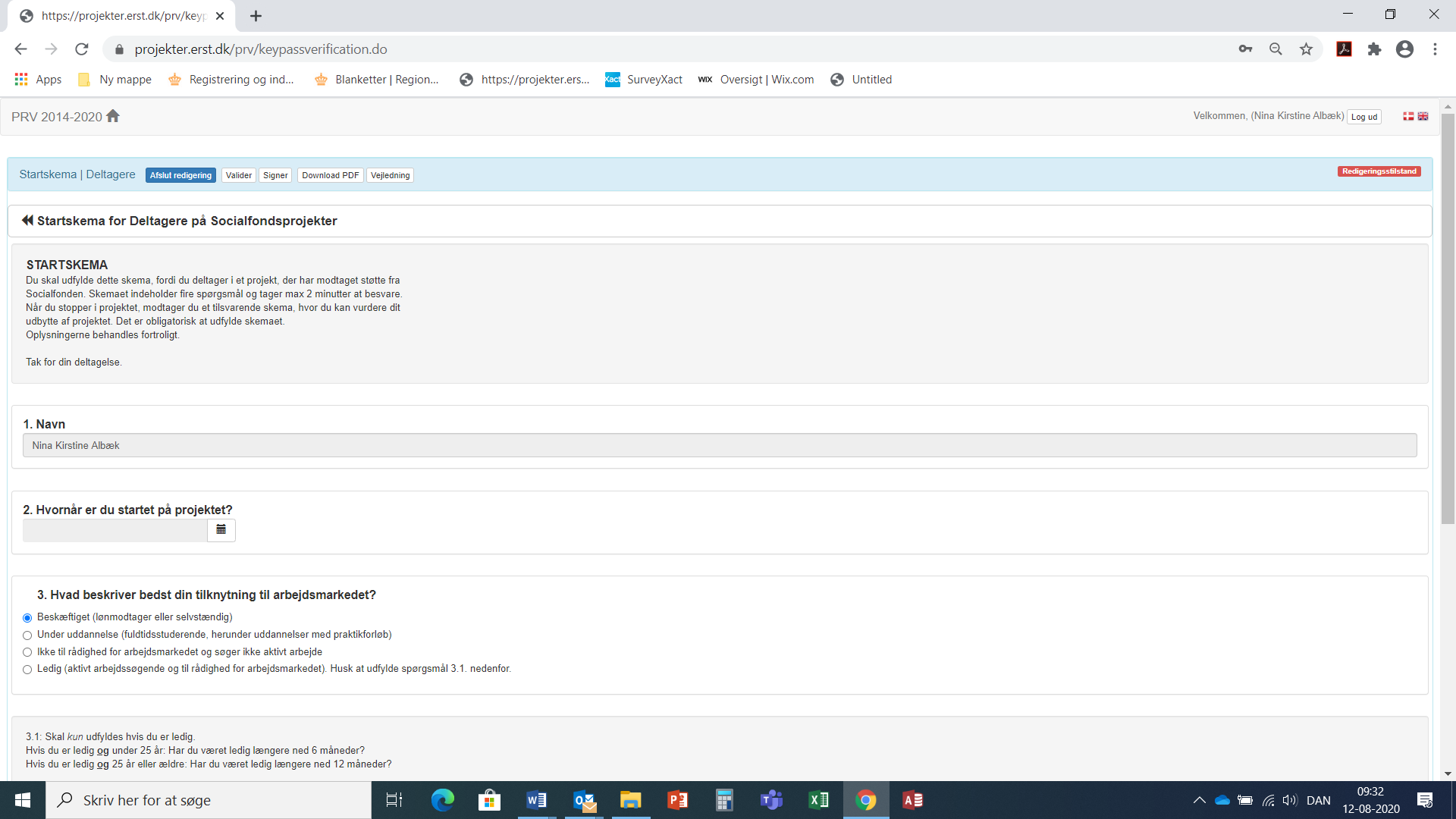 Hvorefter du bliver sendt videre og skal bekræfte din besvarelse med Nem Id. Her står, hvad du har svaret, og du logger på med Bruger-id, Adgangskode og nøgle, som du plejer ved brug af Nem Id.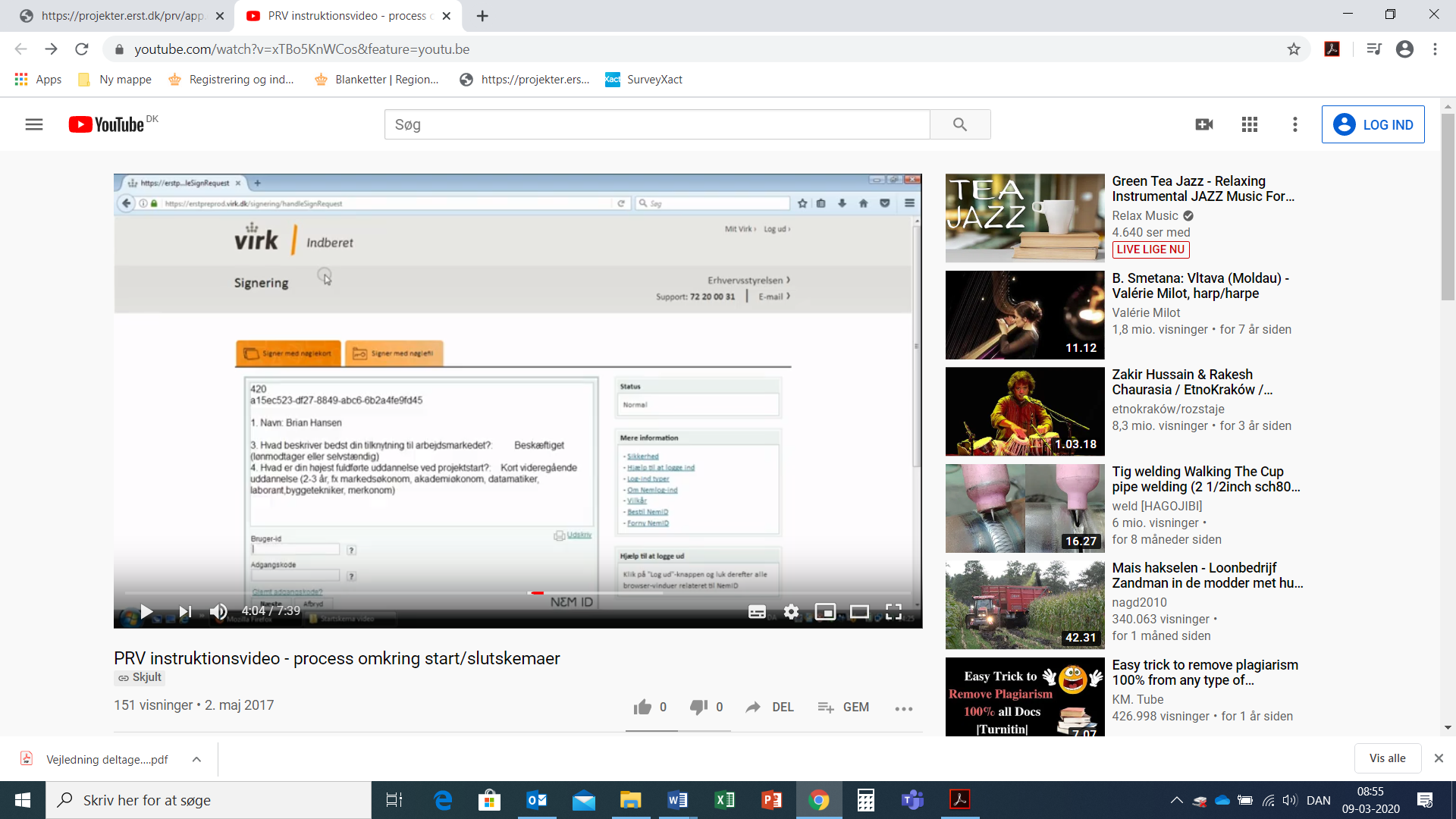 Når din deltagelse i projektet er slut, vil du modtage en tilsvarende mail, blot med et slutskema. Her bruger du samme fremgangsmåde. I Bilag A kan du se spørgsmålene i slutskemaet, som de ser ud i papirformat. Hvis du deltager i flere forløb i projektet, skal du udfylde slutskemaet ved afslutningen af hvert forløb.Bilag A –Slutskema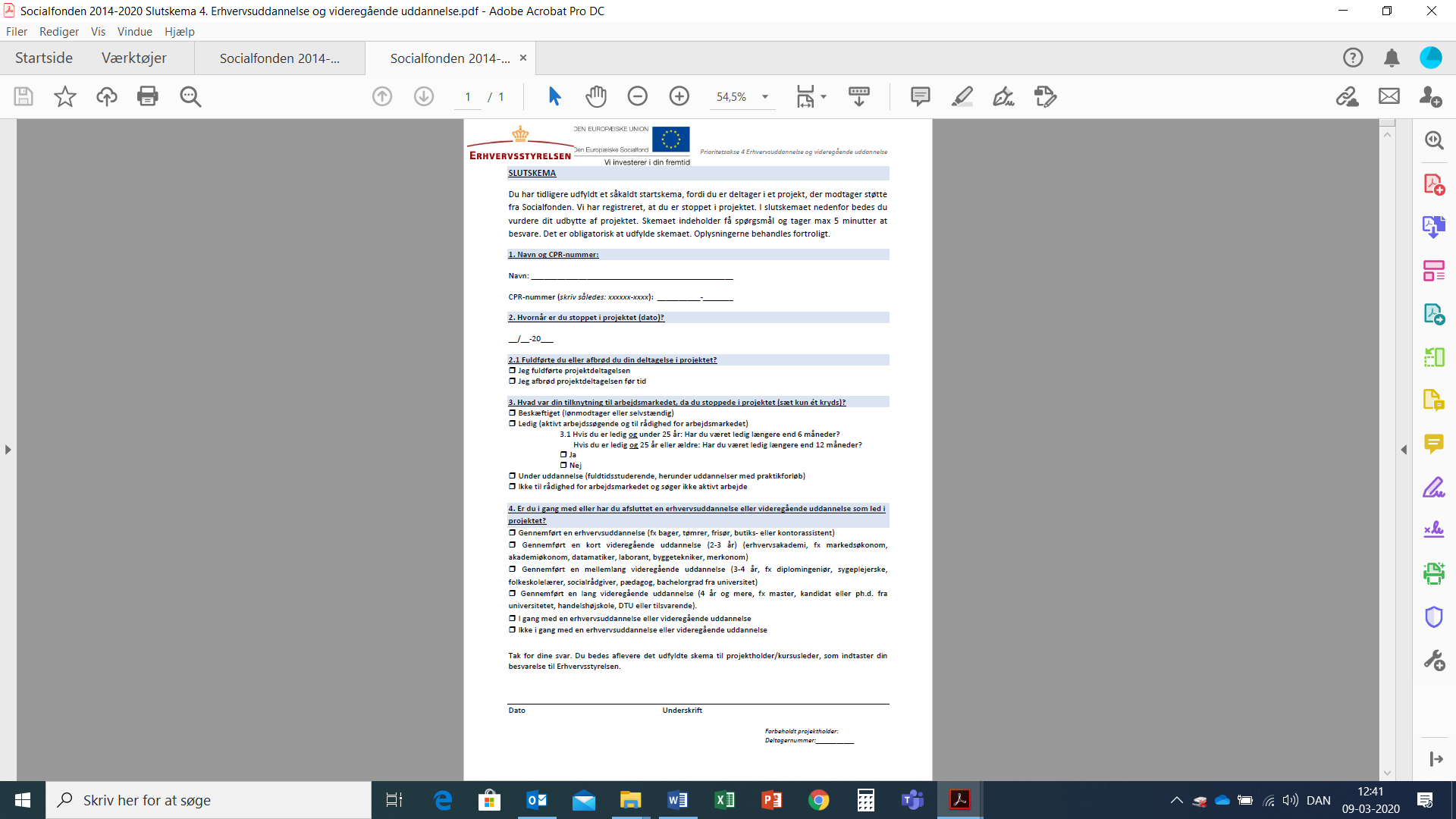 